Publicado en Madrid el 13/06/2018 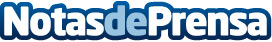 Comienza el ciclo 43 Gira en Kasas a ritmo de Carmen Boza. Su concierto más íntimo, creativo e inspiradoCarmen Boza pondrá voz propia al primer concierto del ciclo 43 Gira en Kasas este domingo 17 de junio en Madrid. Anni B Sweet, Carmen Boza, Club del Río, Depedro, El Kanka, Kill Aniston, Mr Kilombo o Zenet, entre otros; participarán en el ciclo de 43 Gira en Kasas. Descubrir el origen de las canciones favoritas en los lugares más exclusivos. Inspiración, actitud y creatividad; se viven con Licor 43. Toda la información y entradas disponibles en www.43GiraenKasas.es 
Datos de contacto:Sofía FelipeGlobally917813987Nota de prensa publicada en: https://www.notasdeprensa.es/comienza-el-ciclo-43-gira-en-kasas-a-ritmo-de Categorias: Gastronomía Música Sociedad Madrid Entretenimiento http://www.notasdeprensa.es